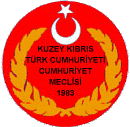 KUZEY KIBRIS TÜRK CUMHURİYETİCUMHURİYET MECLİSİ BAŞKANLIĞI MECLİS GENEL SEKRETERLİĞİYASALAR, KARARLAR VE TUTANAKLAR MÜDÜRLÜĞÜ20-24  Şubat 2017  Tarihleri Arasında Yapılan Komite Çalışmaları20 Şubat 2017 tarihinde Başkanlığında Sn.Dr.Esat Ergün Serdaroğlu toplanan Dilekçe ve Ombudsman Komitesi gündeminde bulunan bazı dilekçeleri ve Ombudsman Raporlarını konu ile ilgili kurum ve kuruluş yetkililerinin vermiş  oldukları bilgiler çerçevesinde görüşmüş ve sonuçlandırarak Genel Kurula havale  etmiştir.Komitenin bu toplantısına Sn.Dr.Hüseyin Erçal, Sn.Dr.Mustafa Arabacıoğlu, Sn.Dr. Ahmet Kaşif ve  Sn.Dr.Ali Pilli  katılırken; Sn.Fazilet Özdenefe ve  Sn. Dr. Salih İzbul mazaretli olduklarından katılmamıştır.22 Şubat  2017 tarihinde Sn. İzlem Gürçağ Başkanlığında toplanan Hukuk Siyasi  İşler ve Dışilişkiler Komitesi, gündeminde bulunan ve Sayıştay Başkanlığı üyleliğine  ilişkin aday değerlendirmelerini yaparak hazırlamış olduğu Raporu Genel Kurula havale etmiştir. Komite ayrıca kamu güvenliğini tamamlayıcı mahiyetteki özel güvenlik hizmetlerinin yerine getirilmesine ilişkin esas ve usuller ile özel güvenlik izninin verilmesine, bu hizmeti yerine getirecek kişi ve kuruluşların ruhsatlandırılmasına ve denetlenmesine ilişkin hususları düzenleyen Özel Güvenlik Yasa Tasarısını görüşmeye devam etmiştir.  Komitenin bu toplantısına Sn.Teberrüken Uluçay ve  Sn.Dr.Erdal Özçenk  katılırken; Sn. Mustafa Arabacıoğlu ve  Sn.Asım Akansoy mazaretli olduklarından katılmamıştır.22 Şubat 2017 tarihinde Ersin Tatar Başkanlığında toplanan Ekonomi, Maliye Bütçe ve Plan  Komitesi gündeminde bulunan  ve kayıtları iptal edilen  motorlu araçlar ile kayıtları iptal edilmeyip geçmiş yıllara ait seyrüsefer borcu bulunan motorlu  araçların tekrardan kayıt altına alınmaları ve bu araç sahiplerinin devlete olan borçlarının tahsil edilebilmesine ilişkin düzenlemeler getirilmesi amaçlanan Motorlu Araçlar ve Yol Trafik (Değişiklik) Yasa Tasarısını,  Kayıtları İptal Edilen Araçlar ile Kayıtları İptal Edilmeyip Geçmiş Yıllara Ait Seyrüsefer Borcu Bulunan Araçlar Hakkında Yasa Gücünde Kararname ile birlikte Bakanlık yetkililerinin vermiş  oldukları bilgiler çerçevesinde görüşerek sonuçlandırmış; Ayrıca Cumhurbaşkanınca Bir Daha Görüşülmek Üzere Geri Gönderilen Eski Eserler (Değişiklik) Yasası da geri gönderilme  gerekçesi ışığında  Bakanlık yetkililerinin vermiş  oldukları bilgiler çerçevesinde görüşerek Genel Kurula havale etmiştir.Komite çalışmalarına Türk Ajansı Kıbrıs (TAK) 2017 Mali Yılı Bütçe Yasa Tasarısı ile devam etmiştir. Komitenin bu toplantısına Sn. Birikim Özgür, Sn. Dr. Mustafa Arabacıoğlu,  Sn. Biray Hamzaoğulları  katılırken;  Sn.  Hamit Bakırcı mazeretli olduğundan katılmamıştır. 22 Şubat 2017  tarihinde  Sn.Teberrüken Uluçay Başkanlığında toplanan Sayıştay Komitesi gündeminde bulunanKomitenin bu toplantısına Sn.Dr.Ali Pilli ve  Sn.Dr.Mustafa Arabacıoğlu katılırken; Sn. Zorlu Töre ve Sn. Prof.Dr.Mehmet Çağlar mazaretli olduklarından  katılmamıştır.23 Şubat  2017 tarihinde Sn. Dr. Ahmet Kaşif Başkanlığında toplanan İdari,  Kamu ve Sağlık İşler Komitesi gündeminde bulunan ve  Kuzey Kıbrıs Türk Cumhuriyeti’nde Yükseköğretim alanı genişlemekte, nicelik, nitelik ve kurumsal olarak büyümekte; Eğitim-Öğretim alanında daha fazla sayıda araştırmacı ve yükseköğretim mezunu birçok alandaki bilim adamlarına iştirak etmekte; ve  Bilimsel bilgiye yönelik toplumsal ihtiyaç ve talep artmaktadır. Yükseköğretim alanı, çağdaş yüzyıla ve KKTC’nin ihtiyaçlarına uygun olarak sürekli büyüme içerisinde olduğundan Yükseköğretim Yasasında da Yükseköğretim sistemimizin yeniden yapılandırılması ve ülkemizin rekabet üstünlüğünün geliştirilmesi, yaşam kalitesinin arttırılması, sürdürülebilir kalkınma hedefine ulaşılabilmesi ve en önemlisi demokratik bir kültürün geliştirilmesi için mevcut Yasanın modern bir yapıya kavuşturulması elzem olduğu gerekçeleri çerçevesinde hazırlanan Kuzey Kıbrıs Türk Cumhuriyeti Yüksek öğretim (Değişiklik) Yasa Tasarısını konu ile ilgili Üniversiteler ve Bakanlık yetkililerinin vermiş  oldukları bilgiler çerçevesinde görüşmeye devam etmiştir.Komitenin bu toplantısına tüm üyeler Sn.Dr. Esat Ergün Serdaroğlu, Sn. Erkut Şahali ve Sn.Dr.Mustafa Arabacıoğlu katılırken;  Sn.Dr. Ahmet Gülle mazeretli olduğundan katılmamıştır. 24 Şubat 2017 tarihinde Ersin Tatar Başkanlığında toplanan Ekonomi, Maliye Bütçe ve Plan  Komitesi gündeminde bulunan  ve  Türk Ajansı Kıbrıs (TAK) 2017 Mali Yılı Bütçe Yasa Tasarısının çalışmalarını tamamlayarak Genel Kurula havale etmiştir.Komite ayrıca bankacılık mevzuatının ülke ihtiyaçları dikkate alınarak, uluslararası standartlar ve AB normları çerçevesinde yeniden düzenlenmesi amacıyla hazırlanan Kuzey Kıbrıs Türk Cumhuriyeti Bankacılık Yasa Tasarısını ilgili Bakanlık yetkililerinin ve kurum ve kuruluş temsilcilerinin vermiş oldukları bilgiler çerçevesinde görüşmeye başlamıştır. Komitenin bu toplantısına Sn. Birikim Özgür, Sn. Dr. Mustafa Arabacıoğlu,  Sn. Biray Hamzaoğulları  veSn.  Hamit Bakırcı katılmamıştır. 24 Şubat  2017 tarihinde Sn. Dr. Ahmet Kaşif Başkanlığında toplanan İdari,  Kamu ve Sağlık İşler Komitesi gündeminde bulunan Kuzey Kıbrıs Türk Cumhuriyeti Yüksek öğretim (Değişiklik) Yasa Tasarısını konu ile ilgili Üniversiteler ve Bakanlık yetkililerinin vermiş  oldukları bilgiler çerçevesinde görüşmeye devam etmiştir.Komite ayrıca gündemindeki  Üst Kademe Yöneticiliği Yapan Kamu Görevlilerinin Atanması Hakkında (Değişiklik) Yasa Tasarısı ile Harita Dairesi (Kuruluş, Görev ve Çalışma Esasları) (Değişiklik) Yasa Tasarısını da Bakanlık yetkililerinin vermiş  oldukları bilgiler çerçevesinde görüşmüştür.Komitenin bu toplantısına tüm üyeler Sn.Dr. Esat Ergün Serdaroğlu, Sn. Erkut Şahali ve Sn.Dr.Mustafa Arabacıoğlu ve Sn.Dr. Ahmet Gülle katılmıştır. -Lapta Belediyesinin 2006 Mali Yılı Hakkında Sayıştay Denetim Raporunu;görüşmeye başlamış;- Değirmenlik  Belediyesinin  2006 Mali Yılı Genel Denetimi Hakkında Sayıştay Denetim Raporunun çalışmalarını tamamlayarak Genel Kurula havale etmiştir. 